(Mẫu 1E: TRANG BÌA - BẢN TIẾNG ANH)VIETNAM GENERAL CONFEDERATION OF LABOUR (size 14)TON DUC THANG UNIVERSITY (Bold, size 14)FACULTY OF … (BOLD, size 14)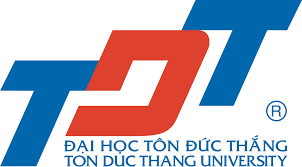 FULL NAME (BOLD, size 14)TITLE(BOLD, size 22 - 24)UNDERGRADUATE THESIS/ GENERAL SPECIALIZED MODULE/ GENERAL BASIC MODULE OF(BOLD, size 22)OCCUPATIONAL SAFETY AND HEALTH/ ENVIRONMENTAL SCIENCE/ ENVIRONMENTAL ENGINEERING TECHNOLOGY (BOLD, size 22)HO CHI MINH CITY, YEAR … (BOLD, size 14)(Mẫu 2E: TRANG PHỤ BÌA - BẢN TIẾNG ANH)VIETNAM GENERAL CONFEDERATION OF LABOUR (size 14)TON DUC THANG UNIVERSITY (Bold, size 14)FACULTY OF … (BOLD, size 14)FULL NAME – STUDENT ID(BOLD, size 14)TITLE(BOLD, size 22)UNDERGRADUATE THESIS/ GENERAL SPECIALIZED MODULE/ GENERAL BASIC MODULE OF(BOLD, size 20)OCCUPATIONAL SAFETY AND HEALTH/ ENVIRONMENTAL SCIENCE/ ENVIRONMENTAL ENGINEERING TECHNOLOGY(BOLD, size 20)Advised by  (size 14)Prof., Dr. Nguyen Van A   (Bold, size 14)HO CHI MINH CITY, YEAR … (BOLD, size 14)(Mẫu 3E: LỜI CẢM ƠN – BẢN TIẾNG ANH)ACKNOWLEDGMENT(BOLD, size 16)I sincerely thank			Ho Chi Minh City, day        month        year 20     Author(Signature and full name)(Mẫu 4-1E: LỜI CAM ĐOAN– BẢN TIẾNG ANH)This thesis was carried out at Ton Duc Thang University.Advisor: 	(Title, full name and signature)This thesis is defended at the Undergraduate Thesis/General Specialized Module/General Basic Module Examination Committee was hold at Ton Duc Thang University on … /…/……Confirmation of the Chairman of the Undergraduate Thesis/General Specialized Module/General Basic Module Examination Committee and the Dean of the faculty after receiving the modified thesis (if any).	CHAIRMAN	DEAN OF FACULTY	………………………….	………………………………(Mẫu 4-2E: LỜI CAM ĐOAN – BẢN TIẾNG ANH)DECLARATION OF AUTHORSHIP(Bold, size 16)I hereby declare that this thesis was carried out by myself under the guidance and supervision of ………………………………………..; and that the work and the results contained in it are original and have not been submitted anywhere for any previous purposes. The data and figures presented in this thesis are for analysis, comments, and evaluations from various resources by my own work and have been duly acknowledged in the reference part.In addition, other comments, reviews and data used by other authors, and organizations have been acknowledged, and explicitly cited.I will take full responsibility for any fraud detected in my thesis. Ton Duc Thang University is unrelated to any copyright infringement caused on my work (if any).Ho Chi Minh City, day   month   year      Author(signature and full name)(Mẫu 5: TÓM TẮT/ABSTRACT)TÊN ĐỀ TÀI TÓM TẮT(BOLD, size 16)(Time New Romans – 13)	TITLEABSTRACT(BOLD, size 16)(Time New Romans – 13)	(Mẫu 6E: MỤC LỤC – BẢN TIẾNG ANH)CONTENTS(BOLD, size 16)LIST OF FIGURES	viiiLIST OF TABLES	ixABBREVIATIONS	xCHAPTER 1. INTRODUCTION	11.1	Reason for choosing topic	11.2	Target implementation	11.3	Object and scope of the study	11.4	Research method	11.5	Practical significance	1CHAPTER 2. OVERVIEW	22.1	Introduction	22.1.1	Subsection	32.1.2	Footer	32.1.3	Figures	32.2	General principles	52.2.1	List of Tables	52.2.1.1     Table 1	52.2.1.2     Table 2	52.2.2	Spelling errors	52.2.3	Number of chapters	5CHAPTER 3. THEORETICAL BASIS	63.1	Theoretical basis 1	63.2	Theoretical basis 2	6CHAPTER 4. RESEARCH METHOD	74.1	Simulation modeling	74.2	Simulation results	7CHAPTER 5. DATA ANALYSIS	85.1	Comment 1	85.2	Comment 2	8CHAPTER 6. CONCLUSION	96.1	Conclusion	96.1.1	Conclusion 1	96.1.2	Conclusion 2	96.1.3	Conclusion 3	96.2	Thesis development	9LIST OF PUBLISHED PAPERS BY AUTHOR	10REFERENCES	11APPENDIX(Mẫu 7E: DANH MỤC HÌNH VẼ - BẢN TIẾNG ANH)LIST OF FIGURES(BOLD, size 16)Figure 1.1: General amplifier circuit E	4Figure 1.2: Separate amplifier circuit E	4(Mẫu 8E: DANH MỤC BẢNG BIỂU – BẢN TIẾNG ANH)LIST OF TABLES(BOLD, size 16)Table 1.1: Variable measurement	5Table 1.2: Example	5(Mẫu 9: DANH MỤC CÁC CHỮ VIẾT TẮT – BẢN TIẾNG ANH)ABBREVIATIONS(Bold, size 16)(Sorted in alphabet order)(Mẫu 10: CÁCH TRÌNH BÀY NỘI DUNG)CHAPTER 1. INTRODUCTION (Mẫu 10E: MẪU NHÃN ĐĨA CD – BẢN TIẾNG ANH)Nhãn CD Khóa luận/Đồ án tốt nghiệp cho bản tiếng Anh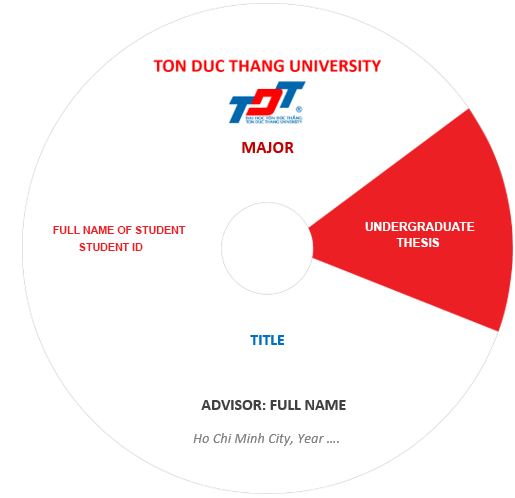 BDTBroadband Digital TerminalFFTFast Fourier TransformMIMOMulti-Input Multi-OutputSGSSchool of Graduate StudiesTDTU	Ton Duc Thang University